Об утверждении порядка учета детей, подлежащих обучению по образовательнымпрограммам дошкольного, начального общего, основного общего и среднего общего образования, проживающих на территории ЯМРВ соответствии со статьей 9 Федерального закона от 29.12.2012 № 273-ФЗ «Об образовании в Российской Федерации», в целях осуществления учета детей, подлежащих обучению по образовательным программам дошкольного, начального общего, основного общего и среднего общего образования, права всех граждан, проживающих на территории Ярославского муниципального района, на получение общего образования каждого уровня, Администрация района п о с т а н о в л я е т:Утвердить порядок учета детей, подлежащих обучению по образовательным программам дошкольного, начального общего, основного общего и среднего общего образования, проживающих на территории Ярославского муниципального района согласно приложению.Управлению образования Администрации ЯМР организовать работу по учету детей, подлежащих обучению по образовательным программам дошкольного, начального общего, основного общего и среднего общего образования, проживающих на территории Ярославского муниципального района. Признать утратившим силу постановление Администрации Ярославского муниципального района от 24.04.2018 № 985 «Об утверждении порядка учета детей, подлежащих обучению по основным образовательным программам, проживающих на территории ЯМР».Контроль за исполнением постановления возложить на заместителя Главы Администрации ЯМР по социальной политике Е.В. Мартышкину.Постановление вступает в силу со дня официального опубликования.Глава Ярославского                                                                                   муниципального района                                                                   Н.В. ЗолотниковПРИЛОЖЕНИЕ к постановлению Администрации ЯМР        от 27.03.2024 № 693Порядок
учета детей, подлежащих обучению по образовательным программам дошкольного, начального общего, основного общего и среднего общего образования, проживающих на территории Ярославского муниципального района1. ОБЩИЕ ПОЛОЖЕНИЯ1.1. Порядок учета детей, подлежащих обучению по образовательным программам дошкольного, начального общего, основного общего и среднего общего образования в муниципальных образовательных организациях, расположенных на территории Ярославского муниципального района (далее – Порядок) разработан в соответствии с Конституцией Российской Федерации, федеральными законами от 24 июля 1998 года № 124-ФЗ «Об основных гарантиях прав ребенка в Российской Федерации», от 24 июня 1999 года                   № 120-ФЗ «Об основах системы профилактики безнадзорности                                   и правонарушений несовершеннолетних», от 24 сентября  2003 года № 131-ФЗ «Об общих принципах организации местного самоуправления в Российской Федерации», от 27 июля 2006  года № 152-ФЗ «О персональных данных»,                        от 27 июля 2006 года № 149-ФЗ «Об информации, информационных технологиях и о защите информации», от 29 декабря 2012 года № 273-ФЗ               «Об образовании в Российской Федерации», Уставом Ярославского муниципального района, иными нормативными правовыми актами Российской Федерации, Ярославской области,  Ярославского муниципального района. 1.2. Порядок определяет организацию работы по учету детей, подлежащих обучению по образовательным программам дошкольного, начального общего, основного общего и среднего общего образования, проживающих на территории Ярославского муниципального района (далее - учет).1.3. Ежегодному персональному учету подлежат все несовершеннолетние граждане от 0 до 18 лет, проживающие (постоянно или временно) или пребывающие на территории Ярославского муниципального района независимо от наличия (отсутствия) регистрации по месту жительства (пребывания).1.4. Порядок разработан в целях:- обеспечения реализации права граждан на получение общедоступного             и бесплатного дошкольного, начального общего, основного общего и среднего общего образования в пределах федеральных государственных образовательных стандартов;- организации своевременного учета детей, подлежащих обучению                       по основным образовательным программам, проживающих на территории Ярославского муниципального района;- организации учета детей дошкольного возраста, не охваченных услугами дошкольного образования, и обеспечения равных стартовых возможностей детей для обучения в начальной школе;- планирования контингента детей, подлежащих приему в первые классы общеобразовательных организаций;- выявления детей, не приступивших к обучению без уважительной причины, и принятия мер по решению проблемы;- взаимодействия органов, учреждений, организаций, участвующих в учете детей, подлежащих обучению по образовательным программам дошкольного, начального общего, основного общего и среднего общего образования.2. ОРГАНИЗАЦИЯ РАБОТЫ ПО УЧЕТУ ДЕТЕЙ2.1. Учет детей осуществляется ежегодно путем составления списков детей в возрасте от 0 до 18 лет по месту их проживания. 2.2. В работе по учету детей на территории Ярославского муниципального района участвуют:- управление образования Администрации ЯМР;- муниципальные образовательные организации, реализующие программы дошкольного образования;- муниципальные общеобразовательные организации, реализующие программы начального общего, основного общего и среднего общего образования;- администрации городского и сельских поселений ЯМР (в пределах своей компетенции);	- учреждения и организации, подведомственные ГУЗ ЯО Ярославской ЦРБ (в пределах своей компетенции, по согласованию);- органы и учреждения системы профилактики безнадзорности                         и правонарушений несовершеннолетних (в пределах своей компетенции,             по согласованию);- ОВД по Ярославскому району (в пределах своей компетенции).2.3. Источниками для составления списков могут служить:- данные о регистрации по месту жительства или месту пребывания (карточки регистрации, поквартирные карточки, домовые (поквартирные) книги и т.д.), представляемые по запросу органами регистрационного учета;- данные участковых педиатров учреждений здравоохранения о детском населении, в том числе о детях, не зарегистрированных по месту жительства,           но фактически проживающих на соответствующей территории.2.4. Уточнение данных первичного учета детей в возрасте от 0 до 18 лет осуществляется ежегодно на 10 апреля и 10 сентября текущего года рабочей группой, создаваемой приказом руководителя образовательной организации, путем проведения обходов населенных пунктов согласно приложению 1 к Порядку, проверки и сопоставления сведений о фактическом проживании (отсутствии) детей по месту жительства (пребывания).2.5. Персональный состав рабочей группы утверждается приказом руководителя образовательной организации.2.6. Сведения об итогах обхода населенных пунктов передаются рабочей группой в образовательной организации.2.7. Образовательная организация составляет списки детей от 0 до 18 лет, подлежащих учету по форме согласно приложению 2 к Порядку.2.8. Образовательная организация формирует сводный отчет согласно приложению 3 к Порядку.2.9. Образовательная организация ежегодно по состоянию на 10 сентября текущего года производит сверку списочного состава обучающихся в образовательной организации и данных об обучающихся, фактически приступивших к обучению в данном учебном году.2.10. Списки детей, не приступивших к обучению без уважительной причины, составляются по форме согласно приложению 4 к Порядку.2.11. Списки детей, составленные в соответствии с пунктом 2.10. Порядка, и сводный отчет не позднее 15 апреля и 15 сентября текущего года на бумажном носителе и в электронном виде направляются в управление образования Администрации ЯМР.2.12. Списки детей, сводный отчет подписываются руководителем образовательной организации и скрепляются печатью.  2.13. Управление образования Администрации ЯМР:2.13.1. Осуществляет организационное руководство работой по учету детей.2.13.2. На основании представленных данных формирует муниципальный банк данных о детях, проживающих на территории Ярославского муниципального района.2.13.3. Обеспечивает надлежащую защиту сведений, содержащих персональные данные о детях, в соответствии с требованиями Федерального закона от 27 июля 2006 года №152-ФЗ «О персональных данных».2.13.4. Использует указанные сведения для уточнения планов приема детей в образовательные учреждения, учебных планов общеобразовательных учреждений и развития муниципальной образовательной сети. Приложение 1 к ПорядкуЗакрепление муниципальных образовательных организаций за населенными пунктами Ярославского муниципального района для учета детей, подлежащих обучению по образовательным программам дошкольного, начального общего, основного общего и среднего общего образования, проживающих на территории Ярославского муниципального районаПриложение 2 к ПорядкуОбщий список детей в возрасте от 0 до 18 лет, подлежащих обучению по образовательным программам дошкольного, начального общего, основного общего и среднего общего образования, проживающих на территории Ярославского муниципального районПриложение 3 к ПорядкуСводный отчет  по учету детей, подлежащих обучению по образовательным программам дошкольного, начального общего, основного общего и среднего общего образования, проживающих на территории Ярославского муниципального района№1№2Приложение 4 к ПорядкуСведения о детях,не приступивших к обучению без уважительной причины,по состоянию на 10 сентября 20____ г.Наименование ОУ№п/пОбщеобразовательное учреждениеОбщеобразовательное учреждениеОбщеобразовательное учреждениеНаименование населенного пункта Ярославского муниципального районаНаименование населенного пункта Ярославского муниципального районаНаименование населенного пункта Ярославского муниципального района1.МОУ Григорьевская СШ ЯМРМОУ Григорьевская СШ ЯМРМОУ Григорьевская СШ ЯМРд.Григорьевское, д.Аристово, д.Богословка, д.Боярское, д.Головинское,  д.Думино, д.Русаново, д.Колокуново, д.Коченятино, ст.Коченятино, д.Левцово, д. Маньково, д.Матренино,  д. Медведево, д.Никиткино, д.Поречье, д.Подосениха, д.Семеновское, д.Скоморохово, д.Черкасово, д.Юрьево, д.Язвицево, д.Бор, д.Коробово, СНТ «Орион», СНОТ «Бор», ДМП «Заволжская Ривьера», ТСН «Жуково», тер. «Живой источник», ДНП «Лесная сказка»д.Григорьевское, д.Аристово, д.Богословка, д.Боярское, д.Головинское,  д.Думино, д.Русаново, д.Колокуново, д.Коченятино, ст.Коченятино, д.Левцово, д. Маньково, д.Матренино,  д. Медведево, д.Никиткино, д.Поречье, д.Подосениха, д.Семеновское, д.Скоморохово, д.Черкасово, д.Юрьево, д.Язвицево, д.Бор, д.Коробово, СНТ «Орион», СНОТ «Бор», ДМП «Заволжская Ривьера», ТСН «Жуково», тер. «Живой источник», ДНП «Лесная сказка»д.Григорьевское, д.Аристово, д.Богословка, д.Боярское, д.Головинское,  д.Думино, д.Русаново, д.Колокуново, д.Коченятино, ст.Коченятино, д.Левцово, д. Маньково, д.Матренино,  д. Медведево, д.Никиткино, д.Поречье, д.Подосениха, д.Семеновское, д.Скоморохово, д.Черкасово, д.Юрьево, д.Язвицево, д.Бор, д.Коробово, СНТ «Орион», СНОТ «Бор», ДМП «Заволжская Ривьера», ТСН «Жуково», тер. «Живой источник», ДНП «Лесная сказка»2. МОУ Дубковская СШ ЯМР МОУ Дубковская СШ ЯМР МОУ Дубковская СШ ЯМРд.Большое Темерево, д.Гончарово, п.Дубки, д.Зиновское, д.Черелисинод.Большое Темерево, д.Гончарово, п.Дубки, д.Зиновское, д.Черелисинод.Большое Темерево, д.Гончарово, п.Дубки, д.Зиновское, д.Черелисино3. МОУ Ивняковская СШ ЯМР МОУ Ивняковская СШ ЯМР МОУ Ивняковская СШ ЯМРп.Ивняки, д.Антроповское, д.Бельково, д.Березовки, с.Богослов, д.Бойтово, д.Воробьево, д.Горбуново, д.Зверинцы, д.Иваново-Кошевники, д.Ивановский Перевоз, д.Коровайцево, д.Костино, д.Леонтьевское, д.Медведково, д.Никульское, д.Осовые, д.Прикалитки, д.Раздолье, д.Ременицы,       СНТ Текстильщик-1, СНТ Медик-2,           СНТ Мичуринец -2,  д.Сабельницы, д.Юркино, СНОТ Южный, СНТ Ивняки, ТСН Ярославские Усадьбы, СНО Металлург, СНТ Восход, СНТ Шинник, СНТ Сажевик, СНТ Локомотив – 1,  СТ Дружба, СТ Садовод, СТ Садовод – 1, СТ Садовод-2, СНТ Мичуринец -1, СНТ Сабельницып.Ивняки, д.Антроповское, д.Бельково, д.Березовки, с.Богослов, д.Бойтово, д.Воробьево, д.Горбуново, д.Зверинцы, д.Иваново-Кошевники, д.Ивановский Перевоз, д.Коровайцево, д.Костино, д.Леонтьевское, д.Медведково, д.Никульское, д.Осовые, д.Прикалитки, д.Раздолье, д.Ременицы,       СНТ Текстильщик-1, СНТ Медик-2,           СНТ Мичуринец -2,  д.Сабельницы, д.Юркино, СНОТ Южный, СНТ Ивняки, ТСН Ярославские Усадьбы, СНО Металлург, СНТ Восход, СНТ Шинник, СНТ Сажевик, СНТ Локомотив – 1,  СТ Дружба, СТ Садовод, СТ Садовод – 1, СТ Садовод-2, СНТ Мичуринец -1, СНТ Сабельницып.Ивняки, д.Антроповское, д.Бельково, д.Березовки, с.Богослов, д.Бойтово, д.Воробьево, д.Горбуново, д.Зверинцы, д.Иваново-Кошевники, д.Ивановский Перевоз, д.Коровайцево, д.Костино, д.Леонтьевское, д.Медведково, д.Никульское, д.Осовые, д.Прикалитки, д.Раздолье, д.Ременицы,       СНТ Текстильщик-1, СНТ Медик-2,           СНТ Мичуринец -2,  д.Сабельницы, д.Юркино, СНОТ Южный, СНТ Ивняки, ТСН Ярославские Усадьбы, СНО Металлург, СНТ Восход, СНТ Шинник, СНТ Сажевик, СНТ Локомотив – 1,  СТ Дружба, СТ Садовод, СТ Садовод – 1, СТ Садовод-2, СНТ Мичуринец -1, СНТ Сабельницы4.МОУ Иванищевская СШ ЯМРМОУ Иванищевская СШ ЯМРМОУ Иванищевская СШ ЯМРд.Баканово, д.Голенцево, д.Гридино, д.Дорогилино, д.Дулепово, д.Есемово, д.Иванищево, д.Ивково, д.Каблуково, д.Колокуново, д.Корнево, д.Крюково, д.Нагавки, д.Пономарево, д.Старово, д.Тарасцево, д.Филинское, д.Хламовское, д.Черемсаново, д.Юринод.Баканово, д.Голенцево, д.Гридино, д.Дорогилино, д.Дулепово, д.Есемово, д.Иванищево, д.Ивково, д.Каблуково, д.Колокуново, д.Корнево, д.Крюково, д.Нагавки, д.Пономарево, д.Старово, д.Тарасцево, д.Филинское, д.Хламовское, д.Черемсаново, д.Юринод.Баканово, д.Голенцево, д.Гридино, д.Дорогилино, д.Дулепово, д.Есемово, д.Иванищево, д.Ивково, д.Каблуково, д.Колокуново, д.Корнево, д.Крюково, д.Нагавки, д.Пономарево, д.Старово, д.Тарасцево, д.Филинское, д.Хламовское, д.Черемсаново, д.Юрино5. МОУ Карачихская СШ ЯМР МОУ Карачихская СШ ЯМР МОУ Карачихская СШ ЯМРд.Курилково, д.Суринское, д.Чурилково, п.Карачиха, д.Колобиха, с.Пахна, д.Пеньки, п.Суринский, д.Ломки, СОСН Рябинка, ДНТ На Пахме, СНТ Русь, СНТ Солнечный, СНТ Пахмад.Курилково, д.Суринское, д.Чурилково, п.Карачиха, д.Колобиха, с.Пахна, д.Пеньки, п.Суринский, д.Ломки, СОСН Рябинка, ДНТ На Пахме, СНТ Русь, СНТ Солнечный, СНТ Пахмад.Курилково, д.Суринское, д.Чурилково, п.Карачиха, д.Колобиха, с.Пахна, д.Пеньки, п.Суринский, д.Ломки, СОСН Рябинка, ДНТ На Пахме, СНТ Русь, СНТ Солнечный, СНТ Пахма6.МОУ Красноткацкая СШ ЯМРМОУ Красноткацкая СШ ЯМРМОУ Красноткацкая СШ ЯМРр.п. Красные Ткачи, д.Белкино, д.Бечихино, д.Боровая, с.Введенье, д.Ершово, д.Зманово, д.Комарово, д.Кормилицино, д.Королево, д. Лаптево (Карабихский с/о), д.Лупычево, д.Матьково, д.Митино, д.Ноготино, д.Прасковьино, д.Прохоровское, д.Селифонтово, д.Чуркино, п. пансионата Ярославль р.п. Красные Ткачи, д.Белкино, д.Бечихино, д.Боровая, с.Введенье, д.Ершово, д.Зманово, д.Комарово, д.Кормилицино, д.Королево, д. Лаптево (Карабихский с/о), д.Лупычево, д.Матьково, д.Митино, д.Ноготино, д.Прасковьино, д.Прохоровское, д.Селифонтово, д.Чуркино, п. пансионата Ярославль р.п. Красные Ткачи, д.Белкино, д.Бечихино, д.Боровая, с.Введенье, д.Ершово, д.Зманово, д.Комарово, д.Кормилицино, д.Королево, д. Лаптево (Карабихский с/о), д.Лупычево, д.Матьково, д.Митино, д.Ноготино, д.Прасковьино, д.Прохоровское, д.Селифонтово, д.Чуркино, п. пансионата Ярославль 7.МОУ Кузнечихинская СШ ЯМРМОУ Кузнечихинская СШ ЯМРМОУ Кузнечихинская СШ ЯМРМОУ Кузнечихинская СШ ЯМРд.Кузнечиха, д.Борисово, д.Бутрево, д.Василево, д.Игнатово, д.Коптево, с.Наумово, д.Подвязново, с.Пономарево, д.Почаево, с.Сереново, СНОТ Надежда, д.Сосновцы, Станция 4 км, д.Филино, д.Юрятино, СНТ «Недра», станция 296 км, СНТ Черная лужад.Кузнечиха, д.Борисово, д.Бутрево, д.Василево, д.Игнатово, д.Коптево, с.Наумово, д.Подвязново, с.Пономарево, д.Почаево, с.Сереново, СНОТ Надежда, д.Сосновцы, Станция 4 км, д.Филино, д.Юрятино, СНТ «Недра», станция 296 км, СНТ Черная лужад.Кузнечиха, д.Борисово, д.Бутрево, д.Василево, д.Игнатово, д.Коптево, с.Наумово, д.Подвязново, с.Пономарево, д.Почаево, с.Сереново, СНОТ Надежда, д.Сосновцы, Станция 4 км, д.Филино, д.Юрятино, СНТ «Недра», станция 296 км, СНТ Черная лужа8.МОУ Курбская СШ ЯМРМОУ Курбская СШ ЯМРМОУ Курбская СШ ЯМРМОУ Курбская СШ ЯМРс.Курба, д.Алеханово, д.Большое Макарово, с.Васильевское, д.Девятово, с.Дегтево, д.Карповское, д.Котово, д.Лаптево, д.Малое Макарово, с.Михайловское, д.Меленки д.Нагорное, с.Новленское, д.Семеновское, д.Скрипино, д.Слободка, д.Трощеево, СНТ Корабел, СНТ Балакирево, СНОТ Дружба с.Курба, д.Алеханово, д.Большое Макарово, с.Васильевское, д.Девятово, с.Дегтево, д.Карповское, д.Котово, д.Лаптево, д.Малое Макарово, с.Михайловское, д.Меленки д.Нагорное, с.Новленское, д.Семеновское, д.Скрипино, д.Слободка, д.Трощеево, СНТ Корабел, СНТ Балакирево, СНОТ Дружба с.Курба, д.Алеханово, д.Большое Макарово, с.Васильевское, д.Девятово, с.Дегтево, д.Карповское, д.Котово, д.Лаптево, д.Малое Макарово, с.Михайловское, д.Меленки д.Нагорное, с.Новленское, д.Семеновское, д.Скрипино, д.Слободка, д.Трощеево, СНТ Корабел, СНТ Балакирево, СНОТ Дружба 9.МОУ Лучинская СШ ЯМРМОУ Лучинская СШ ЯМРМОУ Лучинская СШ ЯМРМОУ Лучинская СШ ЯМРд.Афинеево, д.Бекренево, п.Нагорный, д.Алексеевское, д.Бегоулево, д.Внуково, д.Корюково, с.Лучинское, д.Руденки, д.Сенчугово, д.Телегино, д.Хомутово, д.Цеденево, п.Щедрино, д.Ямищид.Афинеево, д.Бекренево, п.Нагорный, д.Алексеевское, д.Бегоулево, д.Внуково, д.Корюково, с.Лучинское, д.Руденки, д.Сенчугово, д.Телегино, д.Хомутово, д.Цеденево, п.Щедрино, д.Ямищид.Афинеево, д.Бекренево, п.Нагорный, д.Алексеевское, д.Бегоулево, д.Внуково, д.Корюково, с.Лучинское, д.Руденки, д.Сенчугово, д.Телегино, д.Хомутово, д.Цеденево, п.Щедрино, д.Ямищи10.МОУ Леснополянская НШ  им.К.Д. Ушинского ЯМРМОУ Леснополянская НШ  им.К.Д. Ушинского ЯМРМОУ Леснополянская НШ  им.К.Д. Ушинского ЯМРМОУ Леснополянская НШ  им.К.Д. Ушинского ЯМРр.п. Лесная Полянар.п. Лесная Полянар.п. Лесная Поляна11.МОУ Михайловская СШ ЯМРМОУ Михайловская СШ ЯМРМОУ Михайловская СШ ЯМРМОУ Михайловская СШ ЯМРс.Григорьевское, п.Михайловский, д.Дулово, п.Затон, д.Иванищево, д.Калинино, д.Кипелки, п.Красный Волгарь, п.Красный Холм, д.Крюковское, д. Максимовское, д.Некрасово, д.Новая, д.Патерево, д.Платуново, д.Попадьино, д.Турыгино, д.Хабарово, д.Харитоново, п.Ченцы, д.Шоломово, д.Щеглевское, д.Юрьево, д.Ямино, СНТ «Ветеран», СНТ «Волгарь», с/с «Строитель» с.Григорьевское, п.Михайловский, д.Дулово, п.Затон, д.Иванищево, д.Калинино, д.Кипелки, п.Красный Волгарь, п.Красный Холм, д.Крюковское, д. Максимовское, д.Некрасово, д.Новая, д.Патерево, д.Платуново, д.Попадьино, д.Турыгино, д.Хабарово, д.Харитоново, п.Ченцы, д.Шоломово, д.Щеглевское, д.Юрьево, д.Ямино, СНТ «Ветеран», СНТ «Волгарь», с/с «Строитель» с.Григорьевское, п.Михайловский, д.Дулово, п.Затон, д.Иванищево, д.Калинино, д.Кипелки, п.Красный Волгарь, п.Красный Холм, д.Крюковское, д. Максимовское, д.Некрасово, д.Новая, д.Патерево, д.Платуново, д.Попадьино, д.Турыгино, д.Хабарово, д.Харитоново, п.Ченцы, д.Шоломово, д.Щеглевское, д.Юрьево, д.Ямино, СНТ «Ветеран», СНТ «Волгарь», с/с «Строитель» 12.МОУ Мокеевская СШ ЯМРМОУ Мокеевская СШ ЯМРМОУ Мокеевская СШ ЯМРМОУ Мокеевская СШ ЯМРд.Мокеевское, д.Акишино, д.Алексеевское, д.Анискино, д.Бердицино, д.Васильево, с.Высоцкое, д.Жабино, д.Исаково, д.Ключи, д.Когаево, д.Куричьево, с.Лютово, ст.Лютово, д.Мальгино, д.Мужево, д.Мутовки, д.Новоселки, д.Облесцево, д.Палутино, д.Пашино, д.Погорелки, д.Приволье, д.Росляково, д.Рохма, д.Сатыево, д.Семеновское, с.Сеславино, д.Скородумки, д.Софряково, д.Студеново, д.Твердино, д.Торговцево, д.Ушаково, д.Федоровское, д.Харлово, д.Щипцовод.Мокеевское, д.Акишино, д.Алексеевское, д.Анискино, д.Бердицино, д.Васильево, с.Высоцкое, д.Жабино, д.Исаково, д.Ключи, д.Когаево, д.Куричьево, с.Лютово, ст.Лютово, д.Мальгино, д.Мужево, д.Мутовки, д.Новоселки, д.Облесцево, д.Палутино, д.Пашино, д.Погорелки, д.Приволье, д.Росляково, д.Рохма, д.Сатыево, д.Семеновское, с.Сеславино, д.Скородумки, д.Софряково, д.Студеново, д.Твердино, д.Торговцево, д.Ушаково, д.Федоровское, д.Харлово, д.Щипцовод.Мокеевское, д.Акишино, д.Алексеевское, д.Анискино, д.Бердицино, д.Васильево, с.Высоцкое, д.Жабино, д.Исаково, д.Ключи, д.Когаево, д.Куричьево, с.Лютово, ст.Лютово, д.Мальгино, д.Мужево, д.Мутовки, д.Новоселки, д.Облесцево, д.Палутино, д.Пашино, д.Погорелки, д.Приволье, д.Росляково, д.Рохма, д.Сатыево, д.Семеновское, с.Сеславино, д.Скородумки, д.Софряково, д.Студеново, д.Твердино, д.Торговцево, д.Ушаково, д.Федоровское, д.Харлово, д.Щипцово13.МОУ Мордвиновская СШ ЯМРМОУ Мордвиновская СШ ЯМРМОУ Мордвиновская СШ ЯМРМОУ Мордвиновская СШ ЯМРд.Мордвиново, д.Афонино, с.Балакирево, д.Белягино, д.Большое Симоново, д.Выездново, д.Гаврицы, д.Глинново, д.Давыдово, с.Дмитриевское, д.Дубовицы, д.Ерденево, д.Ермольцево, д.Закоторосье, д.Запрудново, д.Иванцево, с.Игрищи, д.Исаево, д.Калачиха, д.Клещево, д.Колесово, д.Красково, д.Лесково, д.Лопырево, д.Малое Симоново, д.Михеево, д.Новоселки, д.Осташково, д.Павловское, д.Павлухино, д.Подоль, д.Пуплышево, с.Резанино, д.Рожновки, д.Седельницы, д.Семеновское, д.Семухино, с.Сидоровское, д.Щеколдино, д.Щукинод.Мордвиново, д.Афонино, с.Балакирево, д.Белягино, д.Большое Симоново, д.Выездново, д.Гаврицы, д.Глинново, д.Давыдово, с.Дмитриевское, д.Дубовицы, д.Ерденево, д.Ермольцево, д.Закоторосье, д.Запрудново, д.Иванцево, с.Игрищи, д.Исаево, д.Калачиха, д.Клещево, д.Колесово, д.Красково, д.Лесково, д.Лопырево, д.Малое Симоново, д.Михеево, д.Новоселки, д.Осташково, д.Павловское, д.Павлухино, д.Подоль, д.Пуплышево, с.Резанино, д.Рожновки, д.Седельницы, д.Семеновское, д.Семухино, с.Сидоровское, д.Щеколдино, д.Щукинод.Мордвиново, д.Афонино, с.Балакирево, д.Белягино, д.Большое Симоново, д.Выездново, д.Гаврицы, д.Глинново, д.Давыдово, с.Дмитриевское, д.Дубовицы, д.Ерденево, д.Ермольцево, д.Закоторосье, д.Запрудново, д.Иванцево, с.Игрищи, д.Исаево, д.Калачиха, д.Клещево, д.Колесово, д.Красково, д.Лесково, д.Лопырево, д.Малое Симоново, д.Михеево, д.Новоселки, д.Осташково, д.Павловское, д.Павлухино, д.Подоль, д.Пуплышево, с.Резанино, д.Рожновки, д.Седельницы, д.Семеновское, д.Семухино, с.Сидоровское, д.Щеколдино, д.Щукино14.МОУ Сарафоновская СШ ЯМРМОУ Сарафоновская СШ ЯМРМОУ Сарафоновская СШ ЯМРМОУ Сарафоновская СШ ЯМРс.Сарафоново, д. Ананьино, д.Бардуково, д.Бекренево, д.Бовыкино, д.Большая Поповка, д.Большое Домнино, д.Борисково, д.Бузаркино, д.Васюково, д.Городищи, д.Гридино, д.Губцево, д.Давыдовское, д.Демково, д.Дорожаево, д.Ефремово, д.Жуково, д.Залесье, д.Зяблицы, д.Ильино, д.Козульки, д.Костяево, д.Котельницы, д.Красная Горка, д.Курилово, д.Ларино, д.Ломки, д.Малое Домнино, д.Матвеевское, д.Микшино, д.Михальцево, д.Молозиново, ст.Молот, д.Новлино, с.Пажа, д.Першино, д.Пестово, д.Петелино, д.Подберезново, д.Поповка, д.Порошино, п.Садовый, д.Скоково, п.Смена, с.Спасское, ст.Тенино, д.Терехово, д.Трубенинское, д.Хозницы, д.Ченцы, СНТ Медик – 1, СНТ Дорожник, СНТ Наука, СНТ Космос, СНОТ Станкостроитель, СНТ Железнодорожник, СНТ Березка – 3, СНТ Лазурный, СНТ Лесное – 2, СНТ ЯМЗ, СНТ Строитель – 1, СНТ – Надежда, СНТ Надежда – 3, СНТ Виктория – 1, ДНП Никульская слободас.Сарафоново, д. Ананьино, д.Бардуково, д.Бекренево, д.Бовыкино, д.Большая Поповка, д.Большое Домнино, д.Борисково, д.Бузаркино, д.Васюково, д.Городищи, д.Гридино, д.Губцево, д.Давыдовское, д.Демково, д.Дорожаево, д.Ефремово, д.Жуково, д.Залесье, д.Зяблицы, д.Ильино, д.Козульки, д.Костяево, д.Котельницы, д.Красная Горка, д.Курилово, д.Ларино, д.Ломки, д.Малое Домнино, д.Матвеевское, д.Микшино, д.Михальцево, д.Молозиново, ст.Молот, д.Новлино, с.Пажа, д.Першино, д.Пестово, д.Петелино, д.Подберезново, д.Поповка, д.Порошино, п.Садовый, д.Скоково, п.Смена, с.Спасское, ст.Тенино, д.Терехово, д.Трубенинское, д.Хозницы, д.Ченцы, СНТ Медик – 1, СНТ Дорожник, СНТ Наука, СНТ Космос, СНОТ Станкостроитель, СНТ Железнодорожник, СНТ Березка – 3, СНТ Лазурный, СНТ Лесное – 2, СНТ ЯМЗ, СНТ Строитель – 1, СНТ – Надежда, СНТ Надежда – 3, СНТ Виктория – 1, ДНП Никульская слободас.Сарафоново, д. Ананьино, д.Бардуково, д.Бекренево, д.Бовыкино, д.Большая Поповка, д.Большое Домнино, д.Борисково, д.Бузаркино, д.Васюково, д.Городищи, д.Гридино, д.Губцево, д.Давыдовское, д.Демково, д.Дорожаево, д.Ефремово, д.Жуково, д.Залесье, д.Зяблицы, д.Ильино, д.Козульки, д.Костяево, д.Котельницы, д.Красная Горка, д.Курилово, д.Ларино, д.Ломки, д.Малое Домнино, д.Матвеевское, д.Микшино, д.Михальцево, д.Молозиново, ст.Молот, д.Новлино, с.Пажа, д.Першино, д.Пестово, д.Петелино, д.Подберезново, д.Поповка, д.Порошино, п.Садовый, д.Скоково, п.Смена, с.Спасское, ст.Тенино, д.Терехово, д.Трубенинское, д.Хозницы, д.Ченцы, СНТ Медик – 1, СНТ Дорожник, СНТ Наука, СНТ Космос, СНОТ Станкостроитель, СНТ Железнодорожник, СНТ Березка – 3, СНТ Лазурный, СНТ Лесное – 2, СНТ ЯМЗ, СНТ Строитель – 1, СНТ – Надежда, СНТ Надежда – 3, СНТ Виктория – 1, ДНП Никульская слобода15.МОУ Спасская СШ ЯМРМОУ Спасская СШ ЯМРМОУ Спасская СШ ЯМРМОУ Спасская СШ ЯМРс.Спас-Виталий, д.Алферово, д.Андреевское, д.Бессмертново, с.Григорцево, с.Григорьевское, д.Давыдово, д.Евково, д.Евстигнеево, д.Ерсловское, д.Залужье, д.Иванково, д.Измайлово, д.Ильинское, д.Клинцево, д.Козлятево, д.Коломино, д.Копытово, д.Корзново, д.Кузьминское, д.Курдеево, д.Ладыгино, д.Лыса-Гора, д.Максуры, д.Мамаево, д.Михайловское, д.Нечуково, д.Ново, д.Одарино, д.Павловское, д.Петрово, д.Погорелки, д.Полтево, д.Пучково, п. станции Пучковский, д.Романцево, д.Росторопово, д.Селехово, д.Сельцо, д.Студенцы, д.Точища, д.Уткино,   п. станции Уткино, с.Ушаково, д.Фатьяново, д.Хмельники, д.Худяково, д.Черкасиха, ДПК «Ле-Вилль»с.Спас-Виталий, д.Алферово, д.Андреевское, д.Бессмертново, с.Григорцево, с.Григорьевское, д.Давыдово, д.Евково, д.Евстигнеево, д.Ерсловское, д.Залужье, д.Иванково, д.Измайлово, д.Ильинское, д.Клинцево, д.Козлятево, д.Коломино, д.Копытово, д.Корзново, д.Кузьминское, д.Курдеево, д.Ладыгино, д.Лыса-Гора, д.Максуры, д.Мамаево, д.Михайловское, д.Нечуково, д.Ново, д.Одарино, д.Павловское, д.Петрово, д.Погорелки, д.Полтево, д.Пучково, п. станции Пучковский, д.Романцево, д.Росторопово, д.Селехово, д.Сельцо, д.Студенцы, д.Точища, д.Уткино,   п. станции Уткино, с.Ушаково, д.Фатьяново, д.Хмельники, д.Худяково, д.Черкасиха, ДПК «Ле-Вилль»с.Спас-Виталий, д.Алферово, д.Андреевское, д.Бессмертново, с.Григорцево, с.Григорьевское, д.Давыдово, д.Евково, д.Евстигнеево, д.Ерсловское, д.Залужье, д.Иванково, д.Измайлово, д.Ильинское, д.Клинцево, д.Козлятево, д.Коломино, д.Копытово, д.Корзново, д.Кузьминское, д.Курдеево, д.Ладыгино, д.Лыса-Гора, д.Максуры, д.Мамаево, д.Михайловское, д.Нечуково, д.Ново, д.Одарино, д.Павловское, д.Петрово, д.Погорелки, д.Полтево, д.Пучково, п. станции Пучковский, д.Романцево, д.Росторопово, д.Селехово, д.Сельцо, д.Студенцы, д.Точища, д.Уткино,   п. станции Уткино, с.Ушаково, д.Фатьяново, д.Хмельники, д.Худяково, д.Черкасиха, ДПК «Ле-Вилль»16.16.МОУ СШ им. Ф.И. Толбухина ЯМРМОУ СШ им. Ф.И. Толбухина ЯМРМОУ СШ им. Ф.И. Толбухина ЯМРс.Толбухино, д.Аксеновская, с.Андроники, д.Буконтьево, д.Бухалово, х.Быстреник, д.Дор, д.Дубовики, д.Еремино, д.Зубарево, д.Каликино, д.Климатино, д.Козулино, д.Копосово, д.Курманово, д.Малое Степанцево, д.Мусоловка, д.Никифорово, д.Озерки, д.Павловское, д.Петряйки, д.Починок, д.Савкино, с.Сандырево, д.Сивцево, д.Сухарево, д.Троицкое, д.Феклино, д.Ям, д.Ясинос.Толбухино, д.Аксеновская, с.Андроники, д.Буконтьево, д.Бухалово, х.Быстреник, д.Дор, д.Дубовики, д.Еремино, д.Зубарево, д.Каликино, д.Климатино, д.Козулино, д.Копосово, д.Курманово, д.Малое Степанцево, д.Мусоловка, д.Никифорово, д.Озерки, д.Павловское, д.Петряйки, д.Починок, д.Савкино, с.Сандырево, д.Сивцево, д.Сухарево, д.Троицкое, д.Феклино, д.Ям, д.Ясинос.Толбухино, д.Аксеновская, с.Андроники, д.Буконтьево, д.Бухалово, х.Быстреник, д.Дор, д.Дубовики, д.Еремино, д.Зубарево, д.Каликино, д.Климатино, д.Козулино, д.Копосово, д.Курманово, д.Малое Степанцево, д.Мусоловка, д.Никифорово, д.Озерки, д.Павловское, д.Петряйки, д.Починок, д.Савкино, с.Сандырево, д.Сивцево, д.Сухарево, д.Троицкое, д.Феклино, д.Ям, д.Ясино17.17.МОУ Туношёнская СШ ЯМРМОУ Туношёнская СШ ЯМРМОУ Туношёнская СШ ЯМРс.Туношна, д.Бреховская, п.Волга, д.Воробино, д.Заборное, д.Дмитриево, п.Дорожный, д.Коргиш, д.Малышево, д.Образцово, д.Орлово, с.Петрово, д.Поляны, с.Сопелки, д.Сорокино, д.Телищево, ст.Телищево, д.Чернеево, д.Ярцево, д.Большая, д.Исаково, с.Красное, д.Мигачево, д.Петраково, д.Усково, д.Юрьевское,         СНТ «Мечта», п. Туношна-городок 26с.Туношна, д.Бреховская, п.Волга, д.Воробино, д.Заборное, д.Дмитриево, п.Дорожный, д.Коргиш, д.Малышево, д.Образцово, д.Орлово, с.Петрово, д.Поляны, с.Сопелки, д.Сорокино, д.Телищево, ст.Телищево, д.Чернеево, д.Ярцево, д.Большая, д.Исаково, с.Красное, д.Мигачево, д.Петраково, д.Усково, д.Юрьевское,         СНТ «Мечта», п. Туношна-городок 26с.Туношна, д.Бреховская, п.Волга, д.Воробино, д.Заборное, д.Дмитриево, п.Дорожный, д.Коргиш, д.Малышево, д.Образцово, д.Орлово, с.Петрово, д.Поляны, с.Сопелки, д.Сорокино, д.Телищево, ст.Телищево, д.Чернеево, д.Ярцево, д.Большая, д.Исаково, с.Красное, д.Мигачево, д.Петраково, д.Усково, д.Юрьевское,         СНТ «Мечта», п. Туношна-городок 2618.18.МОУ  НШ п. Заволжье ЯМРМОУ  НШ п. Заволжье ЯМРМОУ  НШ п. Заволжье ЯМРд.Жуково, п.Заволжье, д.Красный Бор, п.Красный Бор, д.Шебунино, хутор  Красный Бор, ДНП «Василёк», СНТ «Жуково», тер. ДНП «Шиголость», тер. Шиголость – 2д.Жуково, п.Заволжье, д.Красный Бор, п.Красный Бор, д.Шебунино, хутор  Красный Бор, ДНП «Василёк», СНТ «Жуково», тер. ДНП «Шиголость», тер. Шиголость – 2д.Жуково, п.Заволжье, д.Красный Бор, п.Красный Бор, д.Шебунино, хутор  Красный Бор, ДНП «Василёк», СНТ «Жуково», тер. ДНП «Шиголость», тер. Шиголость – 219.19.МОУ СШ п. Ярославка ЯМРМОУ СШ п. Ярославка ЯМРМОУ СШ п. Ярославка ЯМРп.Ярославка. д.Беркайцево, д.Большие Жарки, д.Васильцово, д.Ватолино, д.Дедова Гора, д.Дудинское, д.Исайцево, д.Козлово, п.Красное, д.Курдумово, д.Малые Жарки, д.Меньшиково, д.Мологино, с.Пазушино, д.Поддубново, д.Починки, д.Ракино, д.Рютнево, д.Софино, с.Толгоболь, с.Устье, с.Федоровское, д.Филатово, д.Филисово, д.Якимцево, СНТ «Красный кустарь»,  СНТ «Виктория», СНТ «Инструментальщик», д.Большое Ноговицино, д.Малое Ноговицино, д. Ноговицыноп.Ярославка. д.Беркайцево, д.Большие Жарки, д.Васильцово, д.Ватолино, д.Дедова Гора, д.Дудинское, д.Исайцево, д.Козлово, п.Красное, д.Курдумово, д.Малые Жарки, д.Меньшиково, д.Мологино, с.Пазушино, д.Поддубново, д.Починки, д.Ракино, д.Рютнево, д.Софино, с.Толгоболь, с.Устье, с.Федоровское, д.Филатово, д.Филисово, д.Якимцево, СНТ «Красный кустарь»,  СНТ «Виктория», СНТ «Инструментальщик», д.Большое Ноговицино, д.Малое Ноговицино, д. Ноговицыноп.Ярославка. д.Беркайцево, д.Большие Жарки, д.Васильцово, д.Ватолино, д.Дедова Гора, д.Дудинское, д.Исайцево, д.Козлово, п.Красное, д.Курдумово, д.Малые Жарки, д.Меньшиково, д.Мологино, с.Пазушино, д.Поддубново, д.Починки, д.Ракино, д.Рютнево, д.Софино, с.Толгоболь, с.Устье, с.Федоровское, д.Филатово, д.Филисово, д.Якимцево, СНТ «Красный кустарь»,  СНТ «Виктория», СНТ «Инструментальщик», д.Большое Ноговицино, д.Малое Ноговицино, д. Ноговицыно20.20.МОУ Ананьинская ОШ ЯМРМОУ Ананьинская ОШ ЯМРМОУ Ананьинская ОШ ЯМРд.Ананьино, д.Борисово, д.Волково, д.Голенищево, с.Еремеевское, д.Ерихово, д.Климовское, ДНП Любашино, д.Першино, д.Подолино, д.Поповское, д.Сарафоново, д.Сергеево, д.Тимошино, д.Худково,          СНТ Любашево, СНТ «Еремеевское, СНТ «Березка», СНОТ «Гидротехник», СНТ, Изыскатель», СНТ «Майский», СНТ «Медик», СНТ « Холодок», СНТ «Пищевик», СНТ «Черемушки», СНТ «Дружба», СНТ «Рябинка-1», СНТ «Силикатчик-2», СНТ «Зеленый уголок» СТ «Рябинка», СТ «Автобусник-2», СНТ «Волна», СНОТ «Автобусник-2»д.Ананьино, д.Борисово, д.Волково, д.Голенищево, с.Еремеевское, д.Ерихово, д.Климовское, ДНП Любашино, д.Першино, д.Подолино, д.Поповское, д.Сарафоново, д.Сергеево, д.Тимошино, д.Худково,          СНТ Любашево, СНТ «Еремеевское, СНТ «Березка», СНОТ «Гидротехник», СНТ, Изыскатель», СНТ «Майский», СНТ «Медик», СНТ « Холодок», СНТ «Пищевик», СНТ «Черемушки», СНТ «Дружба», СНТ «Рябинка-1», СНТ «Силикатчик-2», СНТ «Зеленый уголок» СТ «Рябинка», СТ «Автобусник-2», СНТ «Волна», СНОТ «Автобусник-2»д.Ананьино, д.Борисово, д.Волково, д.Голенищево, с.Еремеевское, д.Ерихово, д.Климовское, ДНП Любашино, д.Першино, д.Подолино, д.Поповское, д.Сарафоново, д.Сергеево, д.Тимошино, д.Худково,          СНТ Любашево, СНТ «Еремеевское, СНТ «Березка», СНОТ «Гидротехник», СНТ, Изыскатель», СНТ «Майский», СНТ «Медик», СНТ « Холодок», СНТ «Пищевик», СНТ «Черемушки», СНТ «Дружба», СНТ «Рябинка-1», СНТ «Силикатчик-2», СНТ «Зеленый уголок» СТ «Рябинка», СТ «Автобусник-2», СНТ «Волна», СНОТ «Автобусник-2»21.21.МОУ Глебовская ОШ ЯМРМОУ Глебовская ОШ ЯМРМОУ Глебовская ОШ ЯМРд.Глебовское, д.Аксенцево, д.Артемуха, д.Василево, д.Гусаково, д.Давыдово, д.Дмитриевское, д.Долгуново, д.Ермаково, д.Ишманово, д.Конищево, д.Кувшинцево, д. Кузнечиха,  д.Мартьянка, д.Муравино, д.Муханово, д.Нестерово, д.Нефедницино, д.Обухово, д.Павловское, д.Подовинниково, д.Поповское, д.Прокшино, с.Раменье, д.Спас, д.Степанцево, д.Тарантаево, д.Чернышево, д.Чурово, д.Шелепино, СНТ «Дизелист», ДНТ «Васильево», ДНТ «Золотое руно»д.Глебовское, д.Аксенцево, д.Артемуха, д.Василево, д.Гусаково, д.Давыдово, д.Дмитриевское, д.Долгуново, д.Ермаково, д.Ишманово, д.Конищево, д.Кувшинцево, д. Кузнечиха,  д.Мартьянка, д.Муравино, д.Муханово, д.Нестерово, д.Нефедницино, д.Обухово, д.Павловское, д.Подовинниково, д.Поповское, д.Прокшино, с.Раменье, д.Спас, д.Степанцево, д.Тарантаево, д.Чернышево, д.Чурово, д.Шелепино, СНТ «Дизелист», ДНТ «Васильево», ДНТ «Золотое руно»д.Глебовское, д.Аксенцево, д.Артемуха, д.Василево, д.Гусаково, д.Давыдово, д.Дмитриевское, д.Долгуново, д.Ермаково, д.Ишманово, д.Конищево, д.Кувшинцево, д. Кузнечиха,  д.Мартьянка, д.Муравино, д.Муханово, д.Нестерово, д.Нефедницино, д.Обухово, д.Павловское, д.Подовинниково, д.Поповское, д.Прокшино, с.Раменье, д.Спас, д.Степанцево, д.Тарантаево, д.Чернышево, д.Чурово, д.Шелепино, СНТ «Дизелист», ДНТ «Васильево», ДНТ «Золотое руно»22.МОУ Карабихская ОШ ЯМРМОУ Карабихская ОШ ЯМРд.Карабиха, д.Бурмосово, д.Василево, д.Высоко, д.Опарино, д.Петровское, д.Спицино, п.Речной, д.Шепелево, тер. Некрасовская долина, СНОТ Речное д.Карабиха, д.Бурмосово, д.Василево, д.Высоко, д.Опарино, д.Петровское, д.Спицино, п.Речной, д.Шепелево, тер. Некрасовская долина, СНОТ Речное д.Карабиха, д.Бурмосово, д.Василево, д.Высоко, д.Опарино, д.Петровское, д.Спицино, п.Речной, д.Шепелево, тер. Некрасовская долина, СНОТ Речное 23.МОУ Медягинская ОШ ЯМРМОУ Медягинская ОШ ЯМРд.Бисерово, д.Васильевское, с.Гавшинка, д.Гумнищево, д.Зинино, д.Каменка, д.Кузьмино, д.Кустово, с.Медягино, д.Чакарово, д.Юдово, д.Бисерово, д.Васильевское, с.Гавшинка, д.Гумнищево, д.Зинино, д.Каменка, д.Кузьмино, д.Кустово, с.Медягино, д.Чакарово, д.Юдово, д.Бисерово, д.Васильевское, с.Гавшинка, д.Гумнищево, д.Зинино, д.Каменка, д.Кузьмино, д.Кустово, с.Медягино, д.Чакарово, д.Юдово, 24.МОУ Козьмодемьянская ОШ ЯМРМОУ Козьмодемьянская ОШ ЯМРп.Козьмодемьянск, д.Барское, д.Барышкино, д.Борисцево, д.Вощино, д.Ефремово, с.Козьмодемьянск, д.Кочегино, д.Курилово, д.Матвеево, д.Панфилки, д.Писцово, д.Плотинки, д.Починки, с.Солонец, д.Юрковоп.Козьмодемьянск, д.Барское, д.Барышкино, д.Борисцево, д.Вощино, д.Ефремово, с.Козьмодемьянск, д.Кочегино, д.Курилово, д.Матвеево, д.Панфилки, д.Писцово, д.Плотинки, д.Починки, с.Солонец, д.Юрковоп.Козьмодемьянск, д.Барское, д.Барышкино, д.Борисцево, д.Вощино, д.Ефремово, с.Козьмодемьянск, д.Кочегино, д.Курилово, д.Матвеево, д.Панфилки, д.Писцово, д.Плотинки, д.Починки, с.Солонец, д.Юрково25.МОУ Пестрецовская ОШ ЯМРМОУ Пестрецовская ОШ ЯМРд.Пестрецово, д.Алешково, д.Боброво, д.Болково, д.Бортниково, д.Ботово, д.Браташино, д.Глухово, д.Головинское, д.Дымокурцы, д.Ермолово, д.Ильинское, д.Кобыляево, д.Кульнево, д.Лобаниха, д.Малое Болково, д.Маньково, д.Мишуково, д.Мостец, д.Павлеиха, д.Пенье, д.Петелино, д.Пограиха, д.Поленское, д.Скородумово, д.Тереховское, д.Федорино, д.Ченцы, п.Шебунино, д.Якалово, д.Якушево, д.Андреевское, д.Большое Филимоново, д.Гаврилово, д.Калинтьевская, д.Ларино, д.Липовицы, д.Ляпино, д.Малое Филимоново, д.Полесье, д.Семеново, д.Сентьевская, д.Терентьевская, д.Шехнино, с.Прусово, , СНТ Новые сады, СНТ Браташино, СНТ Восход, СНТ Зеленая роща, ДНП Синее озеро, ДНП Заозерье, ДНП Ларинка, СНТ Росток, СНТ Сосновый Бор, СНТ Соснячок, с/т Золотая роща, с/т Росток, СНОТ Соснячок, СНОТ Росток, СНТ Коровеж, СНТ Русьмебель, тер. СНТ Рябинушка – 2, СНТ Строитель – 2, СНТ Энергетик – 2, СНТ Связист, СНТ Березка – 1, тер. ТСН «Грибовка», тер. ТСН Рябинушка, СНТ Нептун, тер. СНТ Калинка, тер. СНТ Ротор, тер. ТСН Айхал-Ярославль,  тер. СНТ Заря-2, ТСН Звенящие сосныд.Пестрецово, д.Алешково, д.Боброво, д.Болково, д.Бортниково, д.Ботово, д.Браташино, д.Глухово, д.Головинское, д.Дымокурцы, д.Ермолово, д.Ильинское, д.Кобыляево, д.Кульнево, д.Лобаниха, д.Малое Болково, д.Маньково, д.Мишуково, д.Мостец, д.Павлеиха, д.Пенье, д.Петелино, д.Пограиха, д.Поленское, д.Скородумово, д.Тереховское, д.Федорино, д.Ченцы, п.Шебунино, д.Якалово, д.Якушево, д.Андреевское, д.Большое Филимоново, д.Гаврилово, д.Калинтьевская, д.Ларино, д.Липовицы, д.Ляпино, д.Малое Филимоново, д.Полесье, д.Семеново, д.Сентьевская, д.Терентьевская, д.Шехнино, с.Прусово, , СНТ Новые сады, СНТ Браташино, СНТ Восход, СНТ Зеленая роща, ДНП Синее озеро, ДНП Заозерье, ДНП Ларинка, СНТ Росток, СНТ Сосновый Бор, СНТ Соснячок, с/т Золотая роща, с/т Росток, СНОТ Соснячок, СНОТ Росток, СНТ Коровеж, СНТ Русьмебель, тер. СНТ Рябинушка – 2, СНТ Строитель – 2, СНТ Энергетик – 2, СНТ Связист, СНТ Березка – 1, тер. ТСН «Грибовка», тер. ТСН Рябинушка, СНТ Нептун, тер. СНТ Калинка, тер. СНТ Ротор, тер. ТСН Айхал-Ярославль,  тер. СНТ Заря-2, ТСН Звенящие сосныд.Пестрецово, д.Алешково, д.Боброво, д.Болково, д.Бортниково, д.Ботово, д.Браташино, д.Глухово, д.Головинское, д.Дымокурцы, д.Ермолово, д.Ильинское, д.Кобыляево, д.Кульнево, д.Лобаниха, д.Малое Болково, д.Маньково, д.Мишуково, д.Мостец, д.Павлеиха, д.Пенье, д.Петелино, д.Пограиха, д.Поленское, д.Скородумово, д.Тереховское, д.Федорино, д.Ченцы, п.Шебунино, д.Якалово, д.Якушево, д.Андреевское, д.Большое Филимоново, д.Гаврилово, д.Калинтьевская, д.Ларино, д.Липовицы, д.Ляпино, д.Малое Филимоново, д.Полесье, д.Семеново, д.Сентьевская, д.Терентьевская, д.Шехнино, с.Прусово, , СНТ Новые сады, СНТ Браташино, СНТ Восход, СНТ Зеленая роща, ДНП Синее озеро, ДНП Заозерье, ДНП Ларинка, СНТ Росток, СНТ Сосновый Бор, СНТ Соснячок, с/т Золотая роща, с/т Росток, СНОТ Соснячок, СНОТ Росток, СНТ Коровеж, СНТ Русьмебель, тер. СНТ Рябинушка – 2, СНТ Строитель – 2, СНТ Энергетик – 2, СНТ Связист, СНТ Березка – 1, тер. ТСН «Грибовка», тер. ТСН Рябинушка, СНТ Нептун, тер. СНТ Калинка, тер. СНТ Ротор, тер. ТСН Айхал-Ярославль,  тер. СНТ Заря-2, ТСН Звенящие сосны26.МОУ Ширинская ОШ ЯМРМОУ Ширинская ОШ ЯМРс.Ширинье, д.Аристово, д.Балакирево, д.Давыдково, д.Дряхлово,  д.Конищево, д.Марьино, д.Наумовское, д.Никоновское, д.Петрунино, д.Починки, д.Скворково, д.Соловарово, д.Суховерково,  д.Тимохино, д.Чуркино, д.Хренино с.Ширинье, д.Аристово, д.Балакирево, д.Давыдково, д.Дряхлово,  д.Конищево, д.Марьино, д.Наумовское, д.Никоновское, д.Петрунино, д.Починки, д.Скворково, д.Соловарово, д.Суховерково,  д.Тимохино, д.Чуркино, д.Хренино с.Ширинье, д.Аристово, д.Балакирево, д.Давыдково, д.Дряхлово,  д.Конищево, д.Марьино, д.Наумовское, д.Никоновское, д.Петрунино, д.Починки, д.Скворково, д.Соловарово, д.Суховерково,  д.Тимохино, д.Чуркино, д.Хренино № п/пФ.И.О. ребенкаДата рожденияМесто жительстваНаличие или отсутствие регистрации по месту жительстваМесто учебы (работы)Сведения о посещении ОУ с указанием  наименованияПримечание№ п/ппоказательКол-во детей1.количество детей дошкольного возраста из них:- не посещающих ДОУ- детей, посещающих ДОУ2.количество детей, обучающихся в данной школе3.количество детей, обучающихся в других общеобразовательных организациях, но проживающих в микрорайоне ОУ в т.ч. в г. Ярославле4.количество детей, на семейной форме получения образования (самообразовании)5.количество детей, обучающихся в вечерних (сменных) или открытых (сменных) школах6.количество детей, обучающихся в учреждениях среднего профессионального образования7.количество детей, обучающихся в учреждениях высшего профессионального образования8.количество детей, не имеющих общего образования и не обучающихся (пофамильно, с указанием причин)из них по состоянию здоровья9.количество детей, получивших основное общее образование, но не продолжающих обучение далее и не работающих (пофамильно, с указанием причин)10.количество детей, получивших среднее общее образование, но не продолжающих обучение далее и не работающих (пофамильно, с указанием причин)11.количество детей, получивших основное общее образование и работающих12.количество детей, получивших среднее общее образование и работающих13.всего детей 14.количество детей возраста 6,5 - 7 лет, подлежащих приему в первый класс в следующем учебном году№ п/пГод рожденияКоличество детейв т.ч. по закрепленным населенным пунктамв т.ч. по закрепленным населенным пунктамв т.ч. по закрепленным населенным пунктам№ п/пГод рожденияКоличество детейИТОГО:Ф.И.О. несовершеннолетнегоДата рожденияКласс обученияАдрес проживанияСостоит/не состоит на профилактическом учетеПринятые меры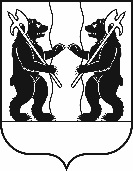 